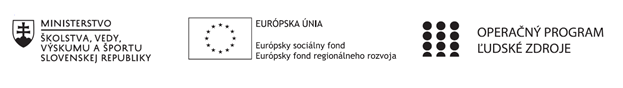 Správa o činnosti pedagogického klubu Príloha:Prezenčná listina zo stretnutia pedagogického klubuPrioritná osVzdelávanieŠpecifický cieľ1.1.1 Zvýšiť inkluzívnosť a rovnaký prístup ku kvalitnému vzdelávaniu a zlepšiť výsledky a kompetencie detí a žiakovPrijímateľGymnáziumNázov projektuGymza číta, počíta a bádaKód projektu  ITMS2014+312011U517Názov pedagogického klubu BIO GYMZADátum stretnutia  pedagogického klubu4.11.2019Miesto stretnutia  pedagogického klubuGymnáziumMeno koordinátora pedagogického klubuMgr. Jana LeibiczerováOdkaz na webové sídlo zverejnenej správywww.gymza.skManažérske zhrnutie:krátka anotácia, kľúčové slová osobnosť žiaka, domény, autoreguláciaHlavné body, témy stretnutia, zhrnutie priebehu stretnutia:Osobnosť   žiaka a jej vplyv na učenie sa  – súčasné teoretické východiská, odovzdávanie bestpractise, formulácia záverovPodľa teórie domén, rozlišujeme  3 hlavné domény osobnosti:Kognitívna doména – jej obsah tvoria schopnosti, vedomosti, inteligencia a vlohy. Pre vyučovanie je táto oblasť rozhodujúca.Afektívna doména – jej obsah tvoria emócie, city, prežívanie, motivácia, sociálne vzťahy, sebaregulácia.  Na jednej strane je žiak vychovaný, slušný, motivovaný k učeniu a na druhej , žiak ktorý porušuje normy správania a nemá vzťah k učeniu. Táto oblasť je dôležitá pre výchovu.Psychomotorická doména – patrí sem pohybová oblasť a zmyslové vnímanie – obsahuje zručnosti, návyky, zvykyZávery a odporúčania: Najdôležitejšie vlastnosti a procesy, ktoré ovplyvňujú efektívnosť vyučovacieho procesu sú:Zdravie žiaka -  jeho aktuálny zdravotný stav,Úroveň motorických schopností -  niektorí sa aj zložití pohybové úkony naučia rýchle a iní majú problémy / napr. ADHD - vysvetliť/.Efektívnosť ovplyvňuje aj to – či žiaci sústredene vnímajú to ,čo sa robí na vyučovaní.  Pri vyučovaní pôsobí na žiaka  množstvo podnetov, ktoré ho môžu rozptyľovať. Motivácia – je jeden z najdôležitejších činiteľov /vonkajšia, vnútorná/.Emócie – sú tiež dôležité, pretože pozitívne emócie vedú k lepším výsledkom, ako negatívne emócie spojené s vyučovaním.Vzťahy medzi učiteľmi a žiakmi a žiakmi navzájom – sú tiež dôležité. Môžu to byť vzťahy priateľské, spolupráce, pomoci, ale aj negatívne sociálne vzťahy, konflikty, ktoré narúšajú spoluprácu.Autoregulácia – je veľmi významným činiteľom pre efektívnosť vyučovacieho procesu. Autoregulácia zahŕňa aj vôľové procesy a sebariadenie  sa uplatňuje v bežných, každodenných situáciách pri rozhodovaní napr.  keď sa žiak rozhoduje či sa pôjde učiť, alebo sledovať TV.  Autoregulácia úzko súvisí s disciplínou žiakov na vyučovaní.Vypracoval (meno, priezvisko)Mgr. Gabriela ČornáDátum4.11.2019PodpisSchválil (meno, priezvisko)Mgr. Jana LeibiczerováDátum4.11.2019Podpis